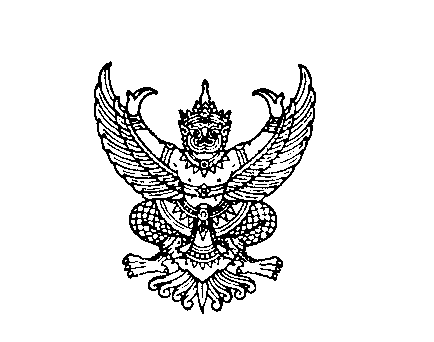 ที่ มท 0810.4/ว					         กรมส่งเสริมการปกครองท้องถิ่น							          ถนนนครราชสีมา เขตดุสิต กทม. ๑๐๓๐๐						        พฤษภาคม  2566เรื่อง  ขอความอนุเคราะห์ประชาสัมพันธ์โครงการอบรมเชิงปฏิบัติการ สารสนเทศเพื่อบริหารจัดการน้ำชุมชนเรียน  ผู้ว่าราชการจังหวัด ทุกจังหวัดสิ่งที่ส่งมาด้วย  สำเนาหนังสือสถาบันสารสนเทศทรัพยากรน้ำ ที่ อว 5901/539  	 ลงวันที่  25  เมษายน  2566 					      จำนวน  1  ฉบับ		ด้วยสถาบันสารสนเทศทรัพยากรน้ำ (องค์การมหาชน) หรือ สสน. ได้ดำเนินการจัดโครงการอบรมเชิงปฏิบัติการ สารสนเทศเพื่อบริหารจัดการน้ำชุมชน ในระหว่างวันที่ 29 – 31 พฤษภาคม 2566   เพื่อพัฒนาทักษะให้บุคลากรในท้องถิ่น สามารถจัดทำแผนที่ ผังน้ำ ตามนโยบายของกระทรวงมหาดไทย       ในการดำเนินการจัดทำผังภูมิสังคมเพื่อการบริหารจัดการน้ำหมู่บ้าน/ชุมชน แบบบูรณาการ อย่างยั่งยืน เพื่อใช้เป็นข้อมูลในการวางแผนแก้ไขปัญหาน้ำท่วม และน้ำแล้ง รวมทั้ง จัดทำแผนปฏิบัติงาน (Action Plan)       โดยดำเนินการให้แล้วเสร็จก่อนฤดูฝน รายละเอียดปรากฏตามสิ่งที่ส่งมาด้วยกรมส่งเสริมการปกครองท้องถิ่น ขอความร่วมมือจังหวัดประชาสัมพันธ์โครงการอบรม      เชิงปฏิบัติการ สารสนเทศเพื่อการบริหารจัดการน้ำชุมชน ให้องค์กรปกครองส่วนท้องถิ่นทราบ              ทั้งนี้ หากมีข้อสงสัยสามารถสอบถามเพิ่มเติมได้ที่ สถาบันสารสนเทศทรัพยากรน้ำ ฝ่ายจัดการน้ำชุมชน   เบอร์โทรศัพท์ 0 2185 0901 ต่อ 7011              	  จึงเรียนมาเพื่อโปรดพิจารณา                    ขอแสดงความนับถือ                      (นายประยูร  รัตนเสนีย์)                    อธิบดีกรมส่งเสริมการปกครองท้องถิ่นกองพัฒนาและส่งเสริมการบริหารงานท้องถิ่นกลุ่มงานส่งเสริมการพัฒนาโครงสร้างพื้นฐานโทร. 0 2241 9000 ต่อ 4116 โทรสาร 0 2241 6931ไปรษณีย์อิเล็กทรอนิกส์ saraban@dla.go.thผู้ประสานงาน นางสาวพรทิพย์ วิรุฬห์ทรัพย์ 09 4229 2460